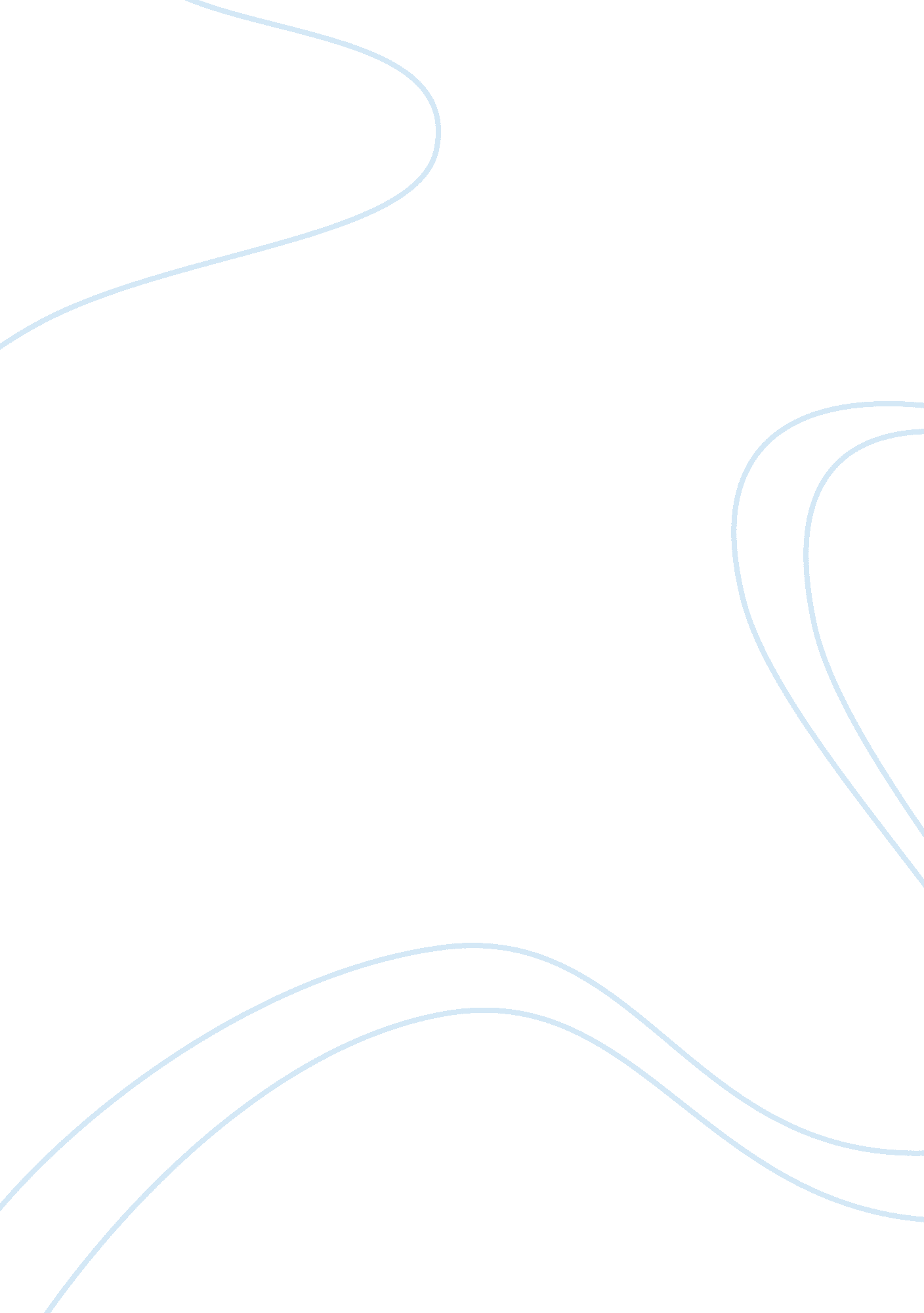 Wimax technology persuasive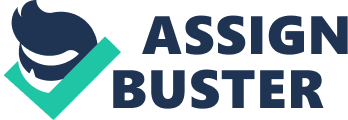 Other analysts point out that as wireless progresses to higher bandwidth, it inevitably competes more directly with cable and DSL, inspiring competitors into collaboration. Also, as wireless broadband networks grow denser and usage habits shift, the need for increased backhaul and media service will accelerate, therefore the opportunity to leverage cable assets is expected to increase. Rapid deployment Indonesia, after the tsunami in December 2004. All communication infrastructure in the area, other than amateur radio, was destroyed making the survivors unable to communicate with people outside the disaster area and vice versa. WiMAX provided broadband access that helped regenerate communication to and from AcehWiMAX hardware was donated by Intel Corporation to assist the Federal Communications Commission (FCC) and FEMA in their communications efforts in the areas affected by Hurricane Katrina. [9] In practice, volunteers used mainly self-healing mesh, Voice over Internet Protocol (VoIP), and a satellite uplink combined with Wi-Fi on the local link. Connecting to WiMAX A WiMAX Gateway which provides VoIP, Ethernet and WiFi connectivity [pic] A WiMAX USB modem for mobile internet There are numerous devices on the market that provide onnectivity to a WiMAX network. These are known as the “ subscriber unit” (SO). There is an increasing focus on portable units. This includes handsets (similar to cellular smartphones); PC peripherals (PC Cards or USB dongles); and embedded devices in laptops, which are now available for Wi-Fi services. In addition, there is much emphasis by operators on consumer electronics devices such as Gaming consoles, MP3 players and similar devices. It is notable that WiMAX is more similar to Wi-Fi than to 36 cellular technologies. The WiMAX Forum website provides a list of certified devices. However, this is not a complete list of evices available as certified modules are embedded into laptops, MIDS (Mobile internet devices), and other private labeled devices. WiMAX Gateways WiMAX gateway devices are available as both indoor and outdoor versions from several manufacturers. Many of the WiMAX gateways that are offered by manufactures such as ZyXEL, Motorola, and Greenpacket are stand-alone self-install indoor units. Such devices typically sit near the customer’s window with the best WiMAX signal, and provide: An integrated Wi-Fi access point to provide the WiMAX Internet connectivity to multiple devices throughout the home or business. ? Ethernet ports should you wish to connect directly to your computer or DVR instead. One or two PSTN telephone Jacks to connect your land-line phone and take advantage of VoIP. Indoor gateways are convenient, but radio losses mean that the subscriber may need to be significantly closer to the WiMAX base station than with professionally-installed external units. 